ЧЕРКАСЬКА МІСЬКА РАДА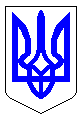 ЧЕРКАСЬКА МІСЬКА РАДАВИКОНАВЧИЙ КОМІТЕТРІШЕННЯВід 19.03.2019 № 301Про погодження стартової ціни та умов продажу об’єкта міської комунальної власності, нежитлової будівлі що розташована за адресою: м. Черкаси, вул. Ільїна, 679/1(нова назва Надпільна, 679/1).	Керуючись Законом України «Про приватизацію державного і комунального майна», Постановою Кабінету Міністрів України від 10.05.2018    № 432 «Про затвердження Порядку  проведення електронних аукціонів для продажу об’єктів малої приватизації та визначення додаткових умов продажу», Положенням про діяльність аукціонної комісії для продажу об’єктів малої приватизації, затвердженим наказом Фонду державного майна України 06.04.2018 № 486, на виконання рішення Черкаської міської ради  від 18.10.2018 № 2-3695 «Про внесення змін до рішення міської ради від 20.09.2016 № 2-937 «Про затвердження міської Програми управління об’єктами комунальної власності територіальної громади м. Черкаси на 2017-2021 роки», рішення Черкаської міської ради від 24.01.2019 № 2-3916 «Про приведення у відповідність до вимог Закону України «Про приватизацію державного і комунального майна» рішення міської ради від 07.06.2017 № 2-2183 «Про перелік об’єктів міської комунальної власності, які пропонуються до приватизації у 2017-2021 роках», виконавчий комітет Черкаської міської  радиВИРІШИВ:       	 1. Погодити стартову ціну та умови продажу об’єкта міської комунальної власності, нежитлової будівлі, що розташована за адресою: м. Черкаси,                    вул. Ільїна, 679/1 (нова назва Надпільна, 679/1), згідно з протоколом № 2 від 19.02.2019 засідання аукціонної комісії (додається).	2. Департаменту економіки та розвитку (Удод І.І.) затвердити  протокол № 2 від 19.02.2019 засідання аукціонної комісії з визначення стартової ціни та умов продажу об’єкта міської комунальної власності, нежитлової будівлі, що розташована за адресою: м. Черкаси,  вул. Ільїна, 679/1 (нова назва         Надпільна, 679/1).	3. Контроль за виконанням рішення покласти на директора департаменту економіки та розвитку Удод І.І.Міський голова						     		   А.В. Бондаренко				Пояснювальна записка	до проекту рішення виконавчого комітету Черкаської міської ради«Про погодження стартової ціни та умов продажу об’єкта малої приватизації,що розташований за адресою: м. Черкаси, вул. Ільїна, 679/1 (нова назва Надпільна,679/1)».Керуючись ЗУ «Про приватизацію державного і комунального майна», Положенням про діяльність аукціонної комісії для продажу об’єктів малої приватизації, аукціонною комісією, створеною органом приватизації Черкаської міської ради, визначено стартову ціну продажу об’єкта – нежитлової будівлі, розташованої по вул. Ільїна, 679/1 (нова назва Надпільна,679/1) в сумі 260520,0 грн. Площа будівлі складає 117,0 кв.м. В цілому загальний фізичний стан об’єкту можна охарактеризувати, як незадовільний. Рік побудови -1945.    Директор департаменту     економіки та розвитку							І.І. Удод